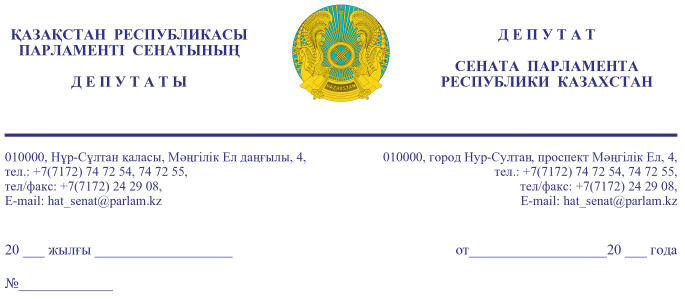 Қазақстан РеспубликасыПремьер-Министрінің орынбасарыЕ.Л. ТОҒЖАНОВҚАҚұрметті Ералы Лұқпанұлы!ХІХ ғасырдың екінші жартысы мен ХХ ғасырдың басында қазақ даласында үлкен өзгерістер болып жатты. Хандық, одан Ресей империясының құзырында болған қазақ өркениеті де қалыптаса бастады. Бұл – заңды құбылыс еді. Өйткені, енді қоғам да, адам да үлкен өзгерістерді сезінді. Ғылыми-техникалық прогресс білімді адамдарды қажет етті. Сондықтан да, көздері ашық, әл-ауқаты жоғары адамдар мектеп-медреселер ашып, ұлттық интеллигенцияны қалыптастыруға күш салды. Осы ретте Жетісу өлкесінде, тұңғыш рет ашылып, тарихта «Мамания» мектебі деген атпен қалған білім ошағының  ұлттық білімнің қарашаңырағы болғандығы туралы қажетті зерттеулер жасалмай жүр. Мемлекет басшысы Қасым-Жомарт Кемелұлы Тоқаев Талдықорған қаласында болған кездесу сапарында өлкенің зиялы қауымымен кездесу барысында: «Алғашқы қазақ ағартушылық мектептерінің бірі, Ақсу жерінде ашылған «Мамания» медресесі ұлт руханиятына айрықша үлес қосты. Бұл қазақ тарихындағы білімге салынған инвестицияның байтақ көзі болатын»,- деп бағалауы құнды пікір ғана емес, оны терең зерделеп, ұлттық патриотизмнің алтын діңгегі деп айту міндет деп білемін. Расында, біз өткен тарихымызды қайта танып жатқан халықпыз. Кеңес одағы тұсында, біз тек революцияның арқасында ғана білімге қолы жеткен елміз деген ой санамызға сіңірілді. Солай деп ұқтық, соған сеніп өскен ұрпақпыз. Енді, өз тарихымызды жаңа рух тұрғысынан тани бастадық. 1899 жылы Тұрысбек қажы Маманұлы өз қаржысына Қарағаш елді мекеніне үш жылдық «Маман» медресесін салдырды. Неге ол «Маман» медресесі деп аталды? Осыған жауап іздеп көрсек.Маман малы бар, өз заманының «Атымтай» жомарты атанған тұлға екен. Алдына келген адамның сағын сындырмай, жылы сөзін де, мал-мүлкін де аямай жұмсайтын кісі болыпты. Сондықтан да, халық оны «Маман құт» деп атаған көрінеді. Ол өз балаларын да ерекше тәрбиелейді. Кісі ақысын жемеу, әділ сөз айтуға үйретеді. Тұрысбек  қажы Маманұлы да үмітін ерекше ақтайды. Ол 18 жыл болыс болып, заманның ағымын ерекше түсінеді.  Екі рет қажылыққа барып келеді. Ол өзінің Құдайберген, Тәңірберген, Исмайл атты ұлдары мен туған інісі Есенқұлды кәсіп ашуға, сауда-саттық жасауға үйретеді. Олар - Семей, Омбы қалаларына барып, сауда-саттық жасайды.Тұрысбек қажы Маманұлы 1860 жылдан бастап ағартушылық жолына түседі. Ресми хатқа түскен деректер жетерлік. 1913 «Айқап» журналында Көлбай Төгісов: «Тұрысбектің балалары Құдайберген, Тәңірберген әпенділер, һәм інілері Сейітбаттал, Есенқұл қажылар Тұрысбек көрсеткен жолынан айырылмай, 20-30 сом ақшаға «Мамания» есімді мектеп салдырды»,- деп жазды. Қазір белгілі болғандай 3 жылдық медреседе 102 шәкірт оқыпты. Оны имам Хасен Уалиұлы ұстайды. Хасен имам  Троицкіде туған. Содан Самарқан, Бұхара, Ташкентте оқыған. Ол дін жолымен қатар тарих, әдебиет пәндерін қатар оқытқан. Тегі татар болғанымен, қазақтың ескі ауыз әдебиетімен сусындатқан қайраткер екен. Біләл Сүлеев, Ілияс Жансүгіров, Ғали Орманов сынды ұлтымыздың қайраткер ұлдары осы Хасен имамның алдын көрген шәкірттер. 1905 және 1907 жылдары Маман жәдит медресесі қайта жаңғыртылады. Оны өз қаржысына Сейітбаттал Маманұлы қайта салдыртады. 1909 жылы 4 класстық болып кеңейеді. Ал, 1912 жылдан бастап 9 класстық болып қайта құрылады. Оны Ғабдулғазиз Мұсағалиев деген білімпаз басқарады. Ғабулғазиз Мұсағалиев кім? Сол кісі туралы ақпарат бере кетейін. Ол кезінде Мысыр университетін бітірген заң қызметкері екен. 8 тіл білген. Ірі ғұлама- ғалым - ағартушы. Ғабдулғазиз Мұсағалиевті «Мамания» мектебіне меңгерушілікке шақырған Алаш қайраткері - Барлыбек Сырттанов. Ол 1911 жылы «Қазақ елінің уставын» жазған Алаш лидерлерінің бірі. Мамания мектебі Уфадағы Ғалия мектебінің үлгісінде жұмыс істей бастайды. Онда қазақ, орыс тілдері, әдебиет, математика, физика, биология пәндері ислам діні құндылықтарымен бірге оқытылады. 1909 жылы 4 жылдық мектеп медресеге Қарқара уезінен Мұстақым Малдыбаев шақырылып, оқу орнының меңгерушісі болып тағайындалады. Медресенің салтанатты ашылуына атақты әнші Майра Уәлиқызы келіп қатысады. Алаш қайраткерлері Көлбай Төгісов пен Мұхамедсәлім Көшімов те осы салтанатты жиында болады. 1912 жылы «Айқап» журналының 3 санында қазақтың қайраткер ұлы Сабыржан Ғаббасов былай деп жазыпты: «Қазақтарда бір Мамановтар мектебінен басқа мектеп, медресе жоқ».Мына бір тарихи дерекке де Сіздің назарыңызды аудартқым келеді. 1913 жылы қыздарды жаңа тәртіппен оқыту үшін Уфадан Фатима Есенгелдина шақырылады. Оған 30 қыз бала қабылданады. 30 қыз баланың оқу шығынын толықтай Сейітбаттал қажы Маманов көтереді. 1913 жылы 2 қарашада Сейітбаттал қажы 50 жасында дүние салады. Қажының өлімінен кейін, оны інісі Есенқұл қажы жалғастырады. Есенқұл қажы Маманұлы 1914 жылы 24 мамырда «Қазақ» газетіне хабарлама жариялайды. Қазақ романына бәйге тігеді. Бәйгеге қазылыққа Әлихан Бөкейханов, Ахмет Байтұрсынов, Міржақып Дулатов, Мұхамеджан Сералин, Райымжан Марсеков, Шәкәрім Құдайбердиев, Жақып Ақпаев, Нармамбет Орманбетов сынды алаш ардақтылары басшылық етеді. 1914 жылы Семейдің Қоянды жәрмеңкесінде Сұлтанмахмұт Торайғыровтың өлеңмен жазылған  «Кім жазықты?» романы жеңімпаз деп танылып, оған 2 мың сом бәйге беріледі. 1915 жылы «Айқап» журналының 7-8 сандарында жазылған алқа мақаласында, ол сыйлықты Нобель сыйлығымен пара-пар деп бағалайды. Мектеп тағдыры да, қоғам тағдыры сияқты өзгеріп отырады. Октябрь төңкерісі кезінде, «Мамания» мектебі 1917 жылы жабылады. Ғимараты ревкомға беріледі. Ревкомды Бейсенбай Смайылов деген кісі басқарады. Ол осы Қарағаштағы «Мамания» мектебінің түлегі, қайраткер әрі ақын болған. 1918-1920 жылдары Қарағаштағы «Мамания» мектебінің ғимараты Алашорда мен ақтардың бекінісіне айналады.  Олар шекара асар алдында мектепті өртеп кетеді. 1924 жылы бұл ғимарат «Қарағаш школасы» деп аталады, ал 1927 жылы Қарағаш коммунасына айналады. Коммуна толық шаруашылық есепке көшіріледі. 1935 жылы Қарағаш коммуна мектебі Ақсуға ауыстырылады. 1998 жылы Ақсудан Ыбырай Алтынсарин атындағы қазақ мектебіне, сол кездегі облыс әкімі Заманбек Нұрқаділовтың шешімімен «Мамания» мектебі деп ат беріледі. Қазір Қарағаштағы Мамания мектебінің іргесі ғана қалған. Елбасының «Рухани жаңғыру: Болашаққа бағдар» бағдарламасы негізінде тарихи жәдігерлерді қайта орнына келтіру қажет қой деп ойлаймын. Қарағашта Мамания мектеп - медресесін қайта қалпына келтіріп, мемориалдық үйге, әрі тарихи этнографиялық музейге айналдырған жөн ғой деп санаймын. Бүкіл Маман ұрпақтарына, сол жерден оқыған ұлтымыздың ұлы тұлғаларына арналған шәкірттердің аллеясын жасауды ұсынамын. «Қазақстан Республикасы Парламенті және оның депутаттарының мәртебесі туралы» Конституциялық заңының 27-бабына сәйкес, Сізден депутаттық сауалға жазбаша түрде жауап беруіңізді сұраймын.Құрметпен,Б. ЖҰМАҒҰЛОВКелісу шешімдері
29.12.2021 17:46:10: Жумагулов Б. Т.(Әлеуметтік-мәдени даму және ғылым комитеті) - - ескертпелерсіз келісілген
29.12.2021 17:56:36: Данабеков О. К.(Сенат Аппаратының Басшылығы) - - ескертпелерсіз келісілген
29.12.2021 17:59:58: Нурсеитов Р. С.(Әлеуметтік-мәдени даму және ғылым комитетімен өзара байланыс жасау бөлімі) - - ескертпелерсіз келісілген
30.12.2021 08:47:39: Уакпаев М. С.(Сенат Аппаратының Басшылығы) - - ескертпелерсіз келісілген
30.12.2021 11:54:13: Агиса Б. А.(Жалпы бөлімі) - - ескертпелерсіз келісілген
Қол қою шешімі
30.12.2021 12:20:39 Ракишева А. Г.. Қол қойылды
30.12.2021-ғы № 16-13-49ДС шығыс хаты